TRƯỜNG ĐẠI HỌC VĂN LANGKHOA: XÃ HỘI VÀ NHÂN VĂNĐÁP ÁN ĐỀ THI KẾT THÚC HỌC PHẦNHọc kỳ 1, năm học 2022 - 2023Mã học phần: DCX0200Tên học phần: Chính sách xã hộiMã nhóm lớp học phần:  221_DCX0200_01Thời gian làm bài (phút/ngày): 60 phútHình thức thi: Tự luậnSV được tham khảo tài liệu:   Có                                         Không    Cách thức nộp bài phần tự luận (Giảng viên ghi rõ yêu cầu):- SV gõ trực tiếp trên khung trả lời của hệ thống thi và nộp bài trên CTENội dung đáp án đề thi:Câu 1: (6 điểm)Nêu khái niệm chính sách xã hội (0,5 điểm)Nêu ví dụ minh họa (0,5 điểm)Nêu quy trình chính sách xã hội gồm 05 nội dung: + Hoạch định chính sách (0,25 điểm)+ Tổ chức triển khai (0,25 điểm)+ Phối hợp thực hiện (0,25 điểm)+ Kiểm tra chính sách (0,25 điểm)+ Điều chỉnh chính sách (0,25 điểm)Phân tích các nội dung của quy trình chính sách xã hội (1,25 điểm)Nêu 05 nhiệm vụ của nhân viên công tác xã hội khi thực hiện chính sách xã hội + Tôn trọng và áp dụng Chính sách xã hội do Nhà nước đặt ra (0,25 điểm)+ Tìm hiểu và áp dụng vào thực tiễn (0,25 điểm)+ Đánh giá và đề xuất (0,25 điểm)+ Có tư duy phản biện (0,25 điểm)+ Mang lại sự công bằng xã hội (0,25 điểm)Phân tích các nhiệm vụ của nhân viên công tác xã hội khi thực hiện chính sách xã hội (1,25 điểm)Câu 2: (4 điểm)Chỉ ra được chính sách xã hội có 6 yêu cầu cơ bản: Tính chính trị, tính khoa học, tính thực tiễn, tính hệ thống, tính đồng bộ và tính hài hòa (1 điểm)Phân tích tính chính trị (0,25 điểm)Cho ví dụ (0,25 điểm)Phân tích tính khoa học (0,25 điểm)Cho ví dụ (0,25 điểm)Phân tích tính hệ thống (0,25 điểm)Cho ví dụ (0,25 điểm)Phân tích tính đồng bộ (0,25 điểm)Cho ví dụ (0,25 điểm)Phân tích tính hài hòa (0,25 điểm)Cho ví dụ (0,25 điểm)Ngày biên soạn:25/10/2022Giảng viên biên soạn đáp án đề thi: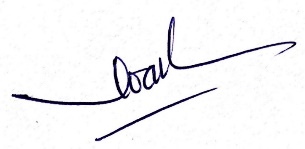           ThS. Nguyễn Thị Kim OanhNgày kiểm duyệt:Trưởng (Phó) Khoa/Bộ môn kiểm duyệt đề thi: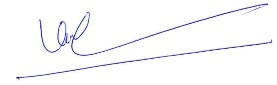 ThS. Kiều Văn Tu